「さやまルシェ」イベント情報掲載申請書　（提出先：狭山市広報課）提出先狭山市広報課（ファクス、メールも可）　※公民館、地区センター、入曽地域交流センターでの提出も可注意事項●前月の20日（土・日・祝日の場合は直前営業日）までにご提出いただいた内容を、翌月のカレンダーに掲載します。●営利目的のイベントは掲載できません。●本申請用紙は広報課でお預かりした後、さやまルシェ運営会社（株式会社フューチャーリンクネットワーク）へ送付します。申請内容に関して運営会社の担当者から連絡がいく場合があります。問い合わせ ○狭山市広報課　電話:2935-3765　ファクス:2953-1117 メール:koho@city.sayama.saitama.jp○運営：株式会社フューチャーリンクネットワーク　公共ソリューション部　電話:047-495-0635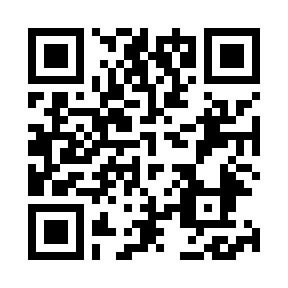 ○さやまルシェお問い合わせフォーム　▶タイトル（イベント名）ふりがなふりがなタイトル（イベント名）開催日・時間開催場所問い合わせ先団体名称・氏名問い合わせ先電話番号（E-Mail）内容料金概要（定員・対象・持参品・申し込みの有無などの補足情報）さやまルシェ表示期間※希望がない場合未記入開始　　　　　月　　　　日（　　　　）　　～　　終了　　　　　月　　　　日（　　　　）開始　　　　　月　　　　日（　　　　）　　～　　終了　　　　　月　　　　日（　　　　）